Ответы по ОБЖ ШЭ Тестовые здания 10-11 классМаксимальная оценка за работу –           баллов.№ вопросаабввгдОпределите правильный ответ или ответы. За правильный ответ начисляется 2 балла. 0 баллов выставляется за неправильный ответ, а также если участником отмечено более одного ответа (в том числе правильный).Определите правильный ответ или ответы. За правильный ответ начисляется 2 балла. 0 баллов выставляется за неправильный ответ, а также если участником отмечено более одного ответа (в том числе правильный).Определите правильный ответ или ответы. За правильный ответ начисляется 2 балла. 0 баллов выставляется за неправильный ответ, а также если участником отмечено более одного ответа (в том числе правильный).Определите правильный ответ или ответы. За правильный ответ начисляется 2 балла. 0 баллов выставляется за неправильный ответ, а также если участником отмечено более одного ответа (в том числе правильный).Определите правильный ответ или ответы. За правильный ответ начисляется 2 балла. 0 баллов выставляется за неправильный ответ, а также если участником отмечено более одного ответа (в том числе правильный).Определите правильный ответ или ответы. За правильный ответ начисляется 2 балла. 0 баллов выставляется за неправильный ответ, а также если участником отмечено более одного ответа (в том числе правильный).Определите правильный ответ или ответы. За правильный ответ начисляется 2 балла. 0 баллов выставляется за неправильный ответ, а также если участником отмечено более одного ответа (в том числе правильный).1+2++3++4+++5+6++7+++8+9+10+11+++12++13+++14+++Ответы по ОБЖТеоретические заданияОпределите правильный ответ или ответы. За правильный ответ начисляется 3 балла. 0 баллов выставляется за неправильный ответ, а также если участником отмечено более одного ответа (в том числе правильный).  Задание № 1 – г, и, в, б, ё, е, д, ж, а, з  Задание № 2   Задание № 3 – 1, 2, 3  Задание № 4 – нет  Задание № 5 – а-2, б-4, в-1, г-3  Задание № 6 – а, гОтветы по ОБЖТеоретические заданияОпределите правильный ответ или ответы. За правильный ответ начисляется 3 балла. 0 баллов выставляется за неправильный ответ, а также если участником отмечено более одного ответа (в том числе правильный).  Задание № 1 – г, и, в, б, ё, е, д, ж, а, з  Задание № 2   Задание № 3 – 1, 2, 3  Задание № 4 – нет  Задание № 5 – а-2, б-4, в-1, г-3  Задание № 6 – а, гОтветы по ОБЖТеоретические заданияОпределите правильный ответ или ответы. За правильный ответ начисляется 3 балла. 0 баллов выставляется за неправильный ответ, а также если участником отмечено более одного ответа (в том числе правильный).  Задание № 1 – г, и, в, б, ё, е, д, ж, а, з  Задание № 2   Задание № 3 – 1, 2, 3  Задание № 4 – нет  Задание № 5 – а-2, б-4, в-1, г-3  Задание № 6 – а, гОтветы по ОБЖТеоретические заданияОпределите правильный ответ или ответы. За правильный ответ начисляется 3 балла. 0 баллов выставляется за неправильный ответ, а также если участником отмечено более одного ответа (в том числе правильный).  Задание № 1 – г, и, в, б, ё, е, д, ж, а, з  Задание № 2   Задание № 3 – 1, 2, 3  Задание № 4 – нет  Задание № 5 – а-2, б-4, в-1, г-3  Задание № 6 – а, гОтветы по ОБЖТеоретические заданияОпределите правильный ответ или ответы. За правильный ответ начисляется 3 балла. 0 баллов выставляется за неправильный ответ, а также если участником отмечено более одного ответа (в том числе правильный).  Задание № 1 – г, и, в, б, ё, е, д, ж, а, з  Задание № 2   Задание № 3 – 1, 2, 3  Задание № 4 – нет  Задание № 5 – а-2, б-4, в-1, г-3  Задание № 6 – а, гОтветы по ОБЖТеоретические заданияОпределите правильный ответ или ответы. За правильный ответ начисляется 3 балла. 0 баллов выставляется за неправильный ответ, а также если участником отмечено более одного ответа (в том числе правильный).  Задание № 1 – г, и, в, б, ё, е, д, ж, а, з  Задание № 2   Задание № 3 – 1, 2, 3  Задание № 4 – нет  Задание № 5 – а-2, б-4, в-1, г-3  Задание № 6 – а, гОтветы по ОБЖТеоретические заданияОпределите правильный ответ или ответы. За правильный ответ начисляется 3 балла. 0 баллов выставляется за неправильный ответ, а также если участником отмечено более одного ответа (в том числе правильный).  Задание № 1 – г, и, в, б, ё, е, д, ж, а, з  Задание № 2   Задание № 3 – 1, 2, 3  Задание № 4 – нет  Задание № 5 – а-2, б-4, в-1, г-3  Задание № 6 – а, гОтветы по ОБЖТеоретические заданияОпределите правильный ответ или ответы. За правильный ответ начисляется 3 балла. 0 баллов выставляется за неправильный ответ, а также если участником отмечено более одного ответа (в том числе правильный).  Задание № 1 – г, и, в, б, ё, е, д, ж, а, з  Задание № 2   Задание № 3 – 1, 2, 3  Задание № 4 – нет  Задание № 5 – а-2, б-4, в-1, г-3  Задание № 6 – а, гОтветы по ОБЖТеоретические заданияОпределите правильный ответ или ответы. За правильный ответ начисляется 3 балла. 0 баллов выставляется за неправильный ответ, а также если участником отмечено более одного ответа (в том числе правильный).  Задание № 1 – г, и, в, б, ё, е, д, ж, а, з  Задание № 2   Задание № 3 – 1, 2, 3  Задание № 4 – нет  Задание № 5 – а-2, б-4, в-1, г-3  Задание № 6 – а, г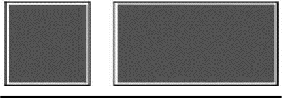 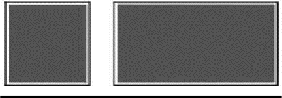 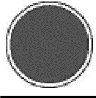 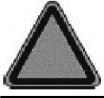 